WORLD PUPPET CARNIVAL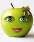 *23 to 30 September 2012*ALMATY*Kazakhstan*puppetcarnival@yahoo.com****puppetcarnival@gmail.com                        www.worldpuppetcarnival.comDear Puppeteers,
We invite you to participate in the spectacular Second World Puppet Carnival in Almaty, Kazakhstan. The World Puppet Carnival organized by City of Almaty, Asian Direct Agency and World Puppet Carnival will be held from 23 to 30 September 2012. Over 60 productions from 40 countries will be invited to perform in Almaty’s beautiful theatres, squares, streets, at the Beatles monument and in magic President Park, even at the circus.We seek proposals from puppet theatres to present all types of shows and puppet films. We are interested in programs for children and adults. We want shows that are traditional and shows that are new, innovative and experimental. We are seeking shows for on the stage and in the street. We are looking for groups, duos and solo performers. We want to share your talents with the world.
The World Puppet Carnival is a competition. An International Jury will award many valuable prizes. The categories: Best Animation, Best Actor, Best Actress, Best Director, Best Scenery, Best Puppet Design, Best original Performance, Best Film, and Best Video each receive a Golden Apple with a $1000.00 cash prize.  The categories: Best Street Performance, Best Children performance, Best Artistic Creation will each receive a Golden Apple and $5000.00. The Festival Grand Prix Award is a Golden Apple and $10,000.00. We want to reward you for your best work.  During the Carnival every participant will be provided with free accommodation, food, and daily pocket money.You are kindly asked to choose one of your performances, puppet film or video and send with completed Application Form to the Carnival before 1 June 2012.You need to send :- DVD with whole Show, Film or Video-5 photos of the Show, Film or Video- A short story – summary- of the Show, Film or Video Send all of your application materials to the following address: World Puppet CarnivalP.O.BOX 21150 19 Prague 519Czech RepublicThe Carnival Commission will select Performances, Films and Video and announce their selections after 1 June 2012.  World Puppet Carnival welcomes puppeteers from all over the world to meet in the exotic and beautiful city of Almaty for “Life Celebration” on 2nd World Puppet Carnival.                                                 Sincerely yours,                                                                                                                                                  Rod PetrovicCarnival Artistic Director